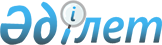 О внесении изменения в постановление Правительства Республики Казахстан от 18 января 1999 года N 26Постановление Правительства Республики Казахстан от 19 января 1999 года N 32

      Правительство Республики Казахстан постановляет: 

      Внести в постановление Правительства Республики Казахстан от 18 января 1999 года N 26 P990026_ "Об организационных мероприятиях по инаугурации Президента Республики Казахстан" (САПП Республики Казахстан, 1999 г., N, ст.) следующее изменение: 

      в абзаце втором пункта 2 слова "по подпрограмме "Обслуживание официальных делегаций" заменить словами "из резервного фонда Правительства Республики Казахстан". 

 

     Премьер-Министр     Республики Казахстан

(Специалисты: Умбетова А.М.,              Цай Л.Г.)          
					© 2012. РГП на ПХВ «Институт законодательства и правовой информации Республики Казахстан» Министерства юстиции Республики Казахстан
				